巨海纳百川 江城聚才贤 | 中部战区总医院2022年度人才招录公告中部战区总医院订阅号 2022-03-23 20:42中部战区总医院简介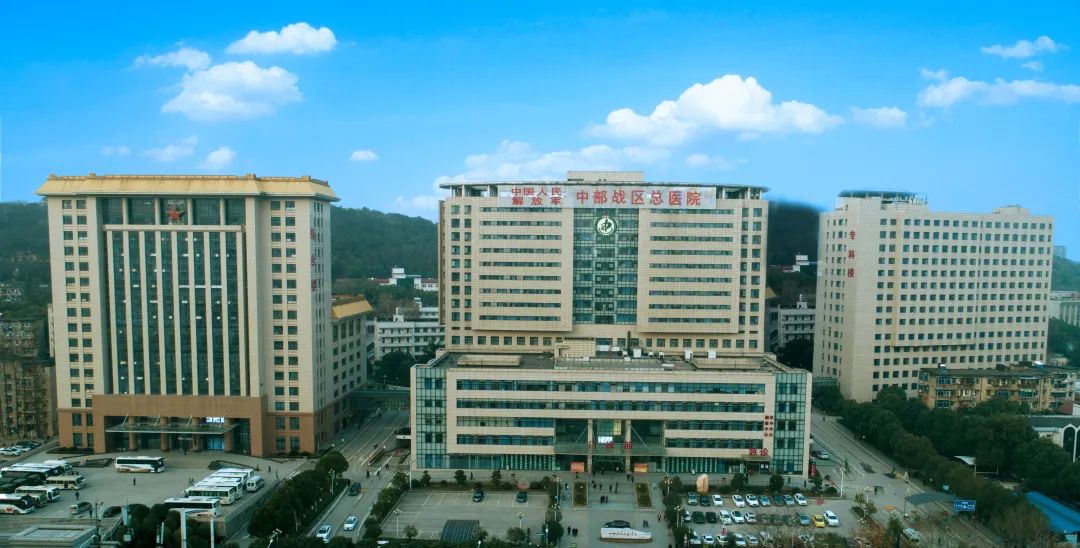 中部战区总医院由原广州军区武汉总医院、原第一六一医院以及8个军队单位门诊部于2018年11月调整组建而成，是一所从战火硝烟中走来、历史悠久、实力雄厚，集医疗、教学、科研、预防、保健、急救为一体的大型综合性全国三级甲等军队医院、全国百佳医院、湖北省价格诚信医院、湖北省最佳文明单位、湖北省（武汉市）城镇职工（居民）基本医疗保险定点医院、湖北省省直（武汉市市直）公费医疗定点医院、湖北省（武汉市）军队离退休干部定点医疗机构。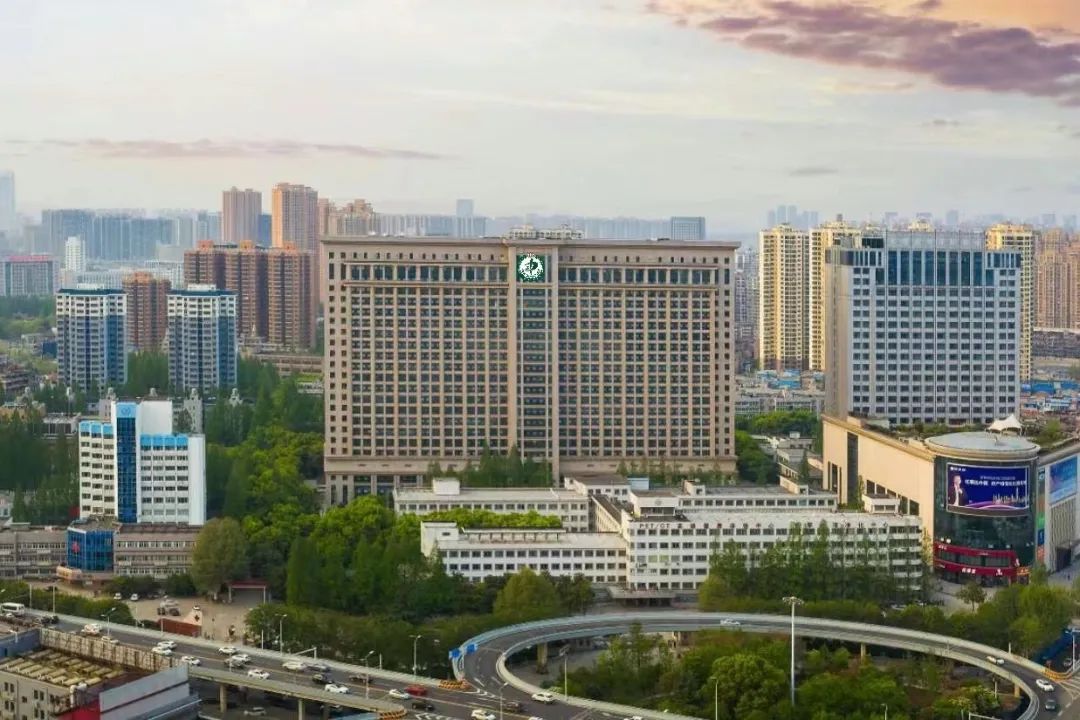 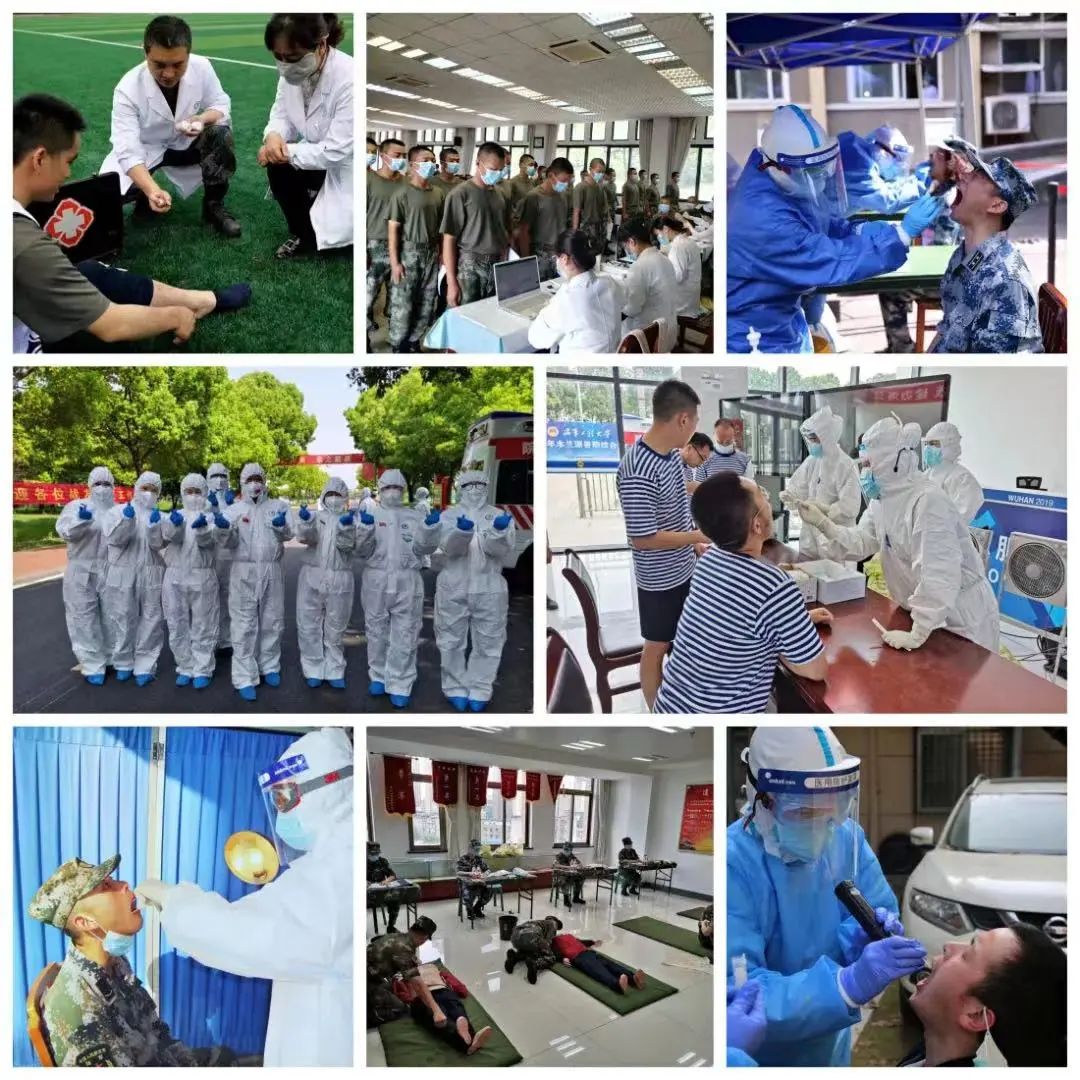 医院始终秉持“大爱忠诚、大医精诚”的理念，践行“全心全意为人民服务”的宗旨，坚持一切为了病人、为了一切病人、为了病人一切，以精湛的医疗技术、良好的医德医风为广大患者提供优质的医疗保健服务。特别是在2020年武汉抗击新冠疫情斗争中，作为身处疫情“风暴眼”的军队医院，坚持人民至上、生命至上，勇于担当、敢打硬仗，为打赢武汉“保卫战”做出了突出贡献。医院先后有10名同志火线立功，28个集体和个人荣获国字号表彰，医院战“疫”党员突击队被授予“时代楷模”称号，12名英模受到习主席亲切接见。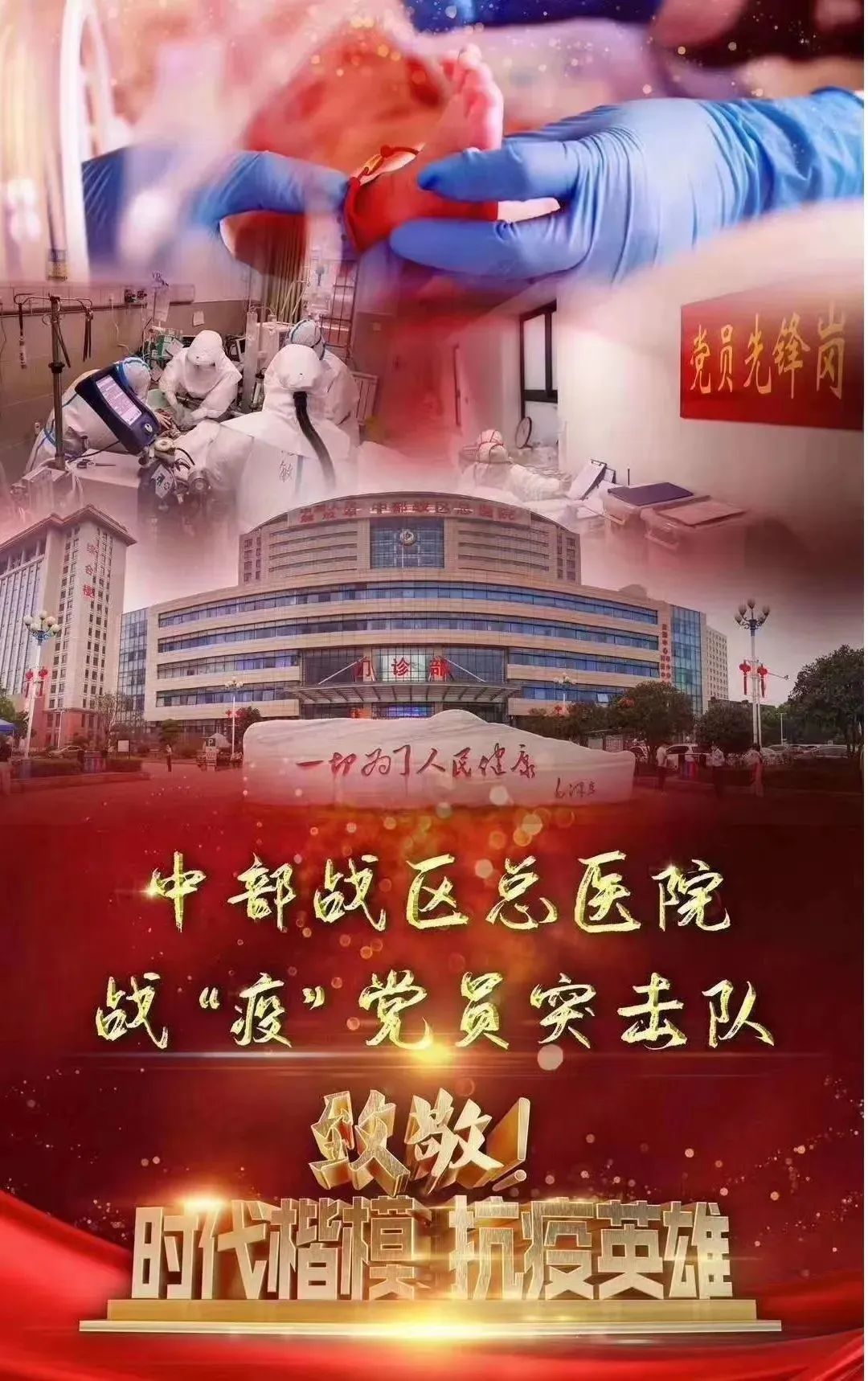 目前医院展开床位3200余张，年门急诊量250万余人次，年收容量9万余人次，年手术量3万余台次。医院学科建设特色鲜明，现有国家重点专科2个（神经外科、骨科），全军医学研究所1个(神经外科)，全军医学专科中心6个(神经外科、心血管内科、骨科、心胸外科、眼科、血液净化中心)，湖北省重点专科18个(心血管内科、神经外科、泌尿外科、眼科、内分泌科、感染科、肾病内科、普通外科、急诊医学科、妇科、产科、麻醉科、骨科、心脏大血管外科、胸外科、肿瘤科、输血医学科、临床药学科)，拥有达芬奇手术机器人、320排容积CT、64排PET/CT等大型医疗设备。教师队伍实力雄厚，现有博士研究生导师16人，硕士研究生导师126人，拥有硕士以上高学历人才658名，具有高级职称的325名，在职三级专家4名，先后有21人次享受政府特殊津贴，4人荣获“中国医师奖”。医院是华中科技大学、武汉大学、陆军军医大学、空军军医大学、南方医科大学、湖北中医药大学等23所院校的研究生和实习生培养基地，拥有1个博士后科研工作站、11个博士培养点、31个硕士培养点。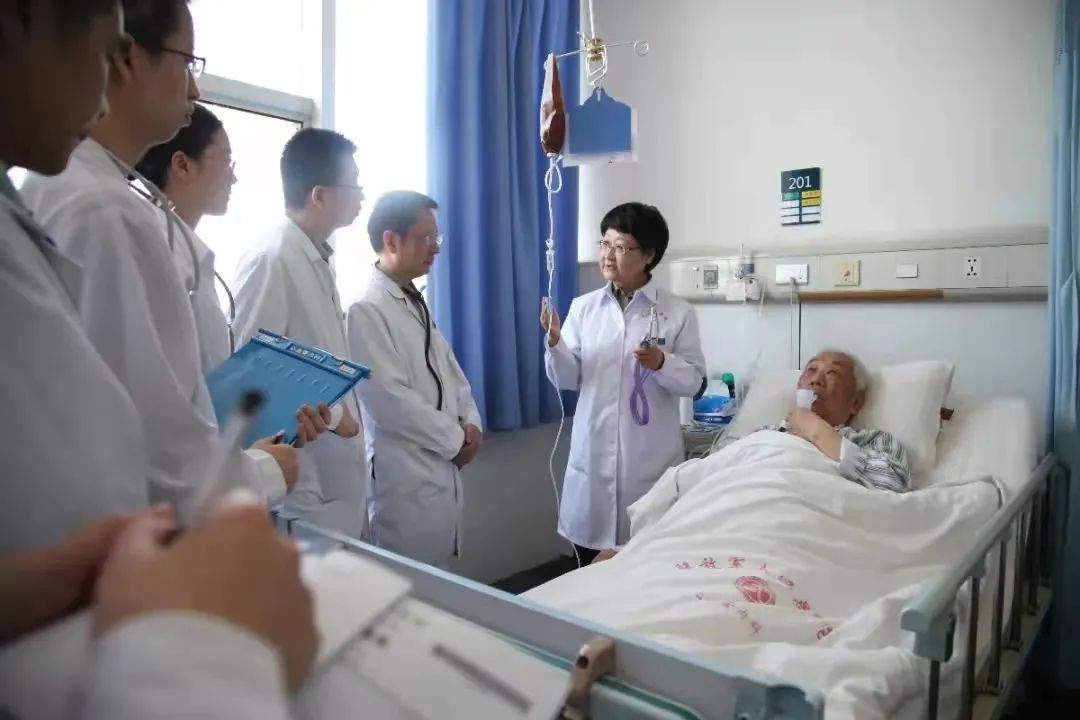 图|心血管内科专业技术三级专家丁世芳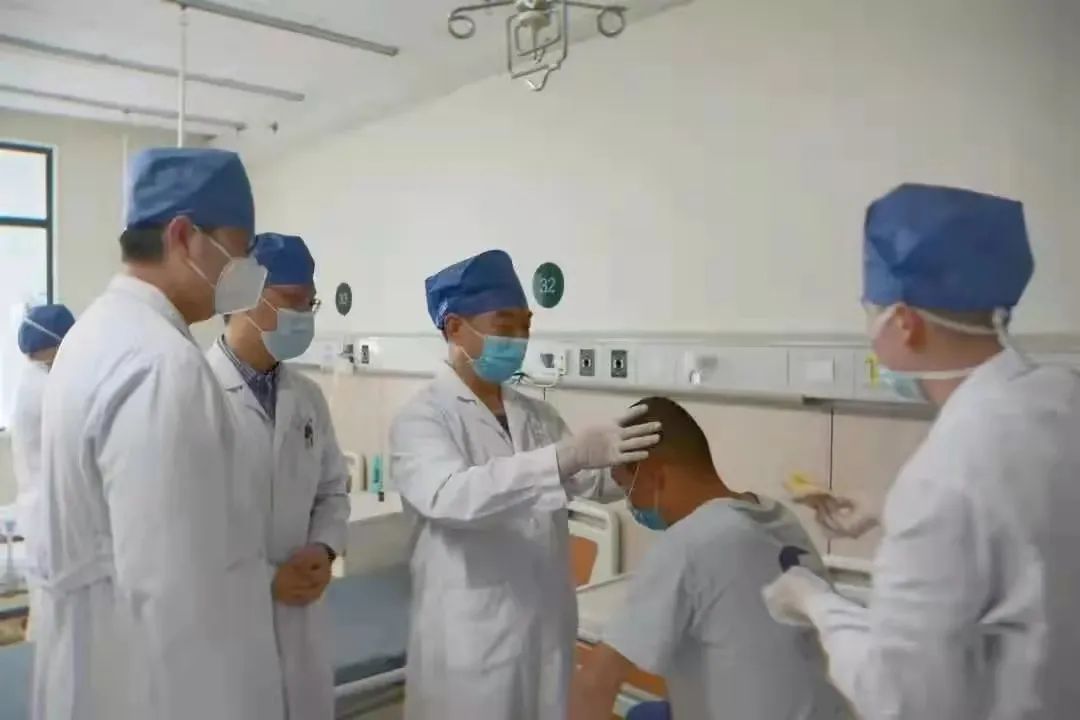 图|神经外科专业技术三级专家徐国政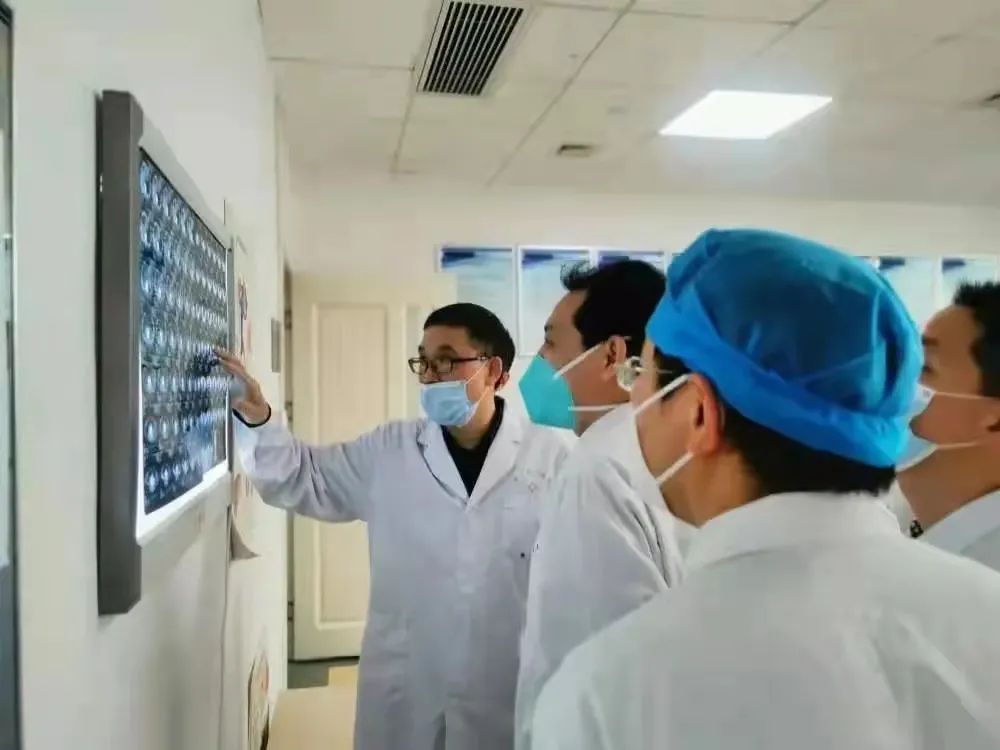 图|泌尿外科专业技术三级专家潘铁军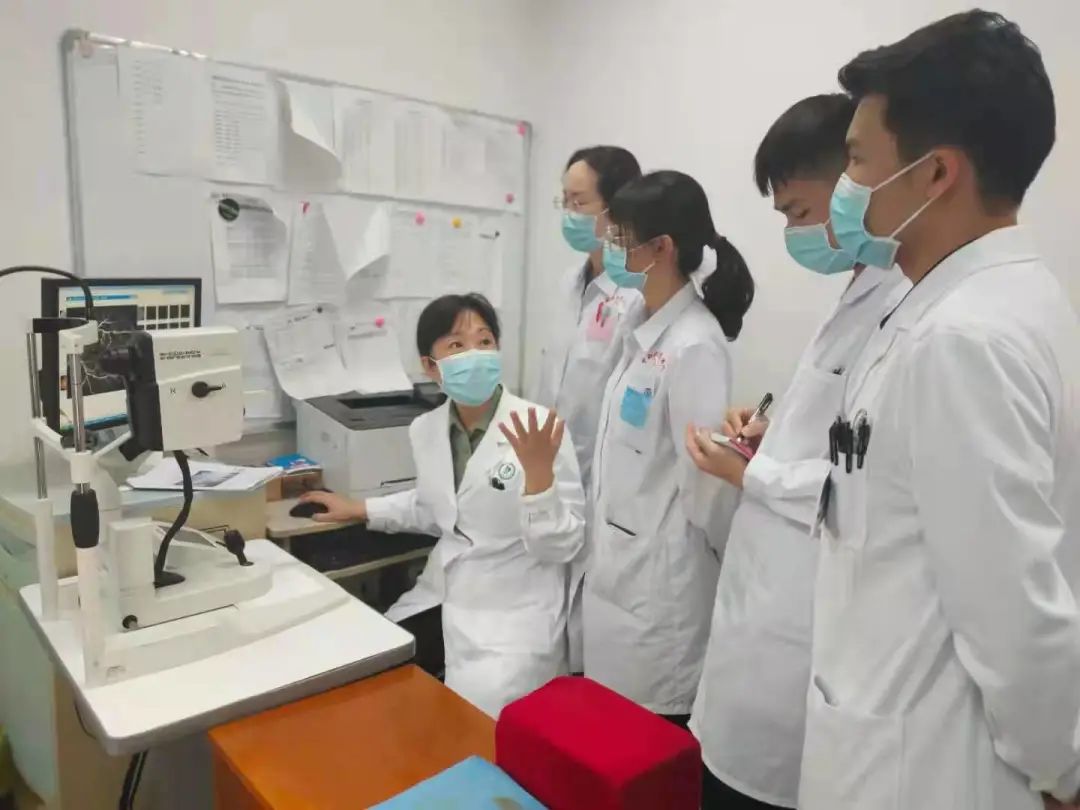 图|眼科专业技术三级专家宋艳萍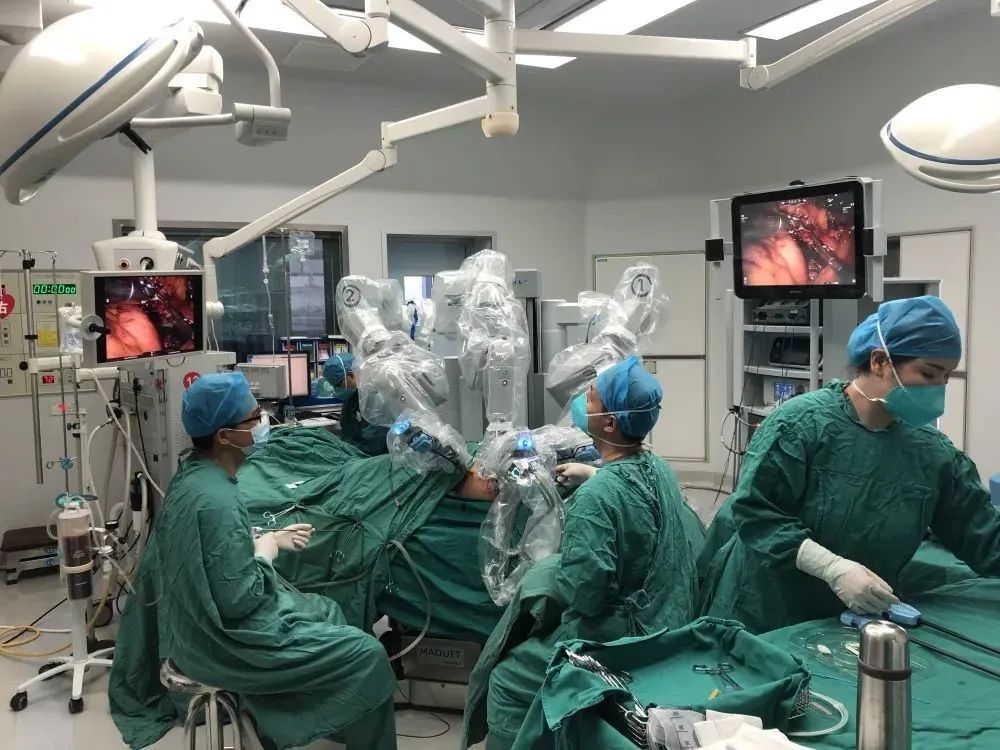 图|达芬奇手术机器人医院区位优势显著，交通快捷便利、科教资源丰富、环境优美怡人。其中，武昌院区位于风光旖旎的东湖之滨，坐落于钟灵毓秀的洪山脚下，与千年古刹宝通寺比邻而居，与华中地区最大商业综合体—武商“梦时代”广场隔街相望；汉口院区位于奔流滚滚的长江之畔，矗立于气势恢宏的长江二桥桥头，毗邻繁华兴旺的核心商务区—武汉天地，坐观江天一色的靓丽风景线—汉口江滩公园。医院周边拥有武汉小学、长春街小学、武珞路中学、七一中学、武汉二中等众多名校。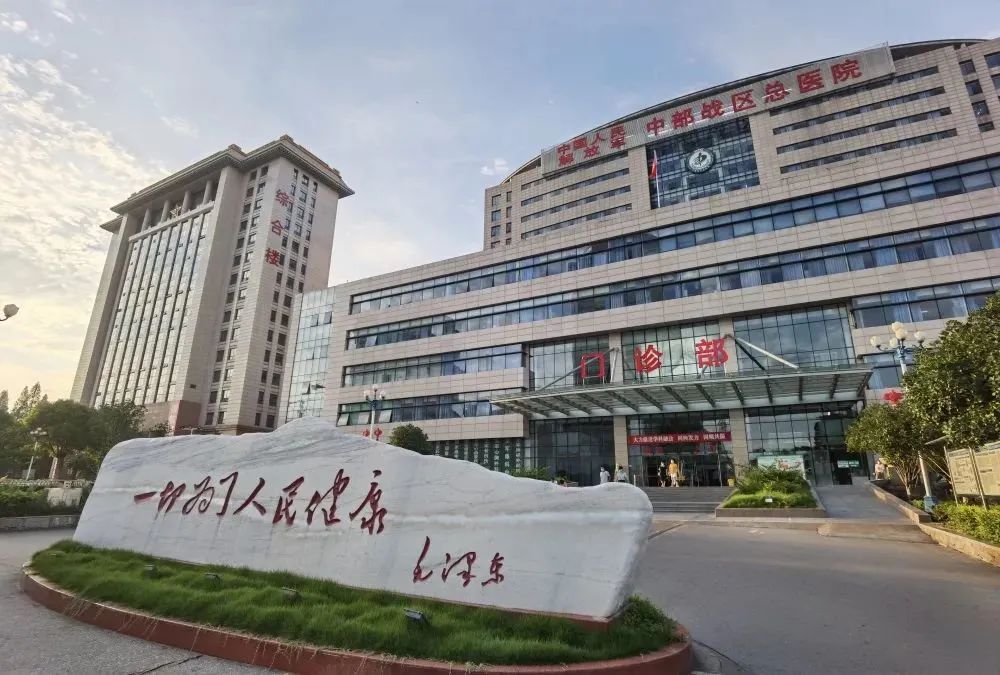 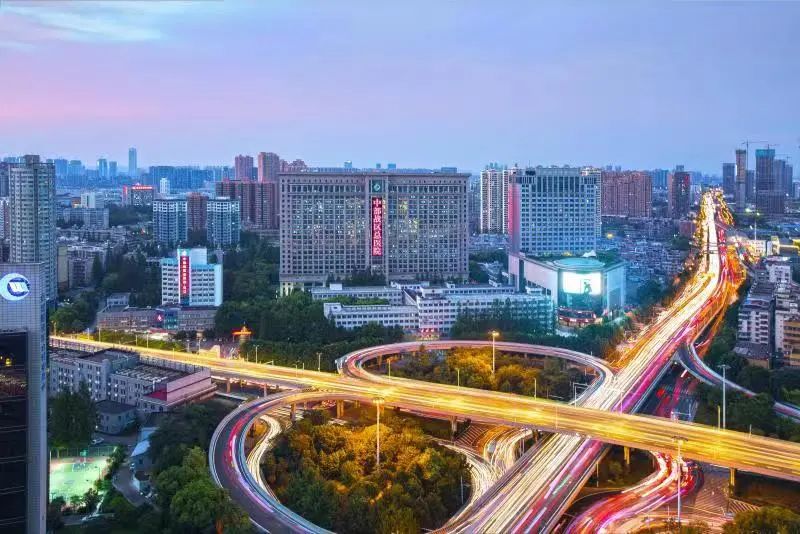 招录简介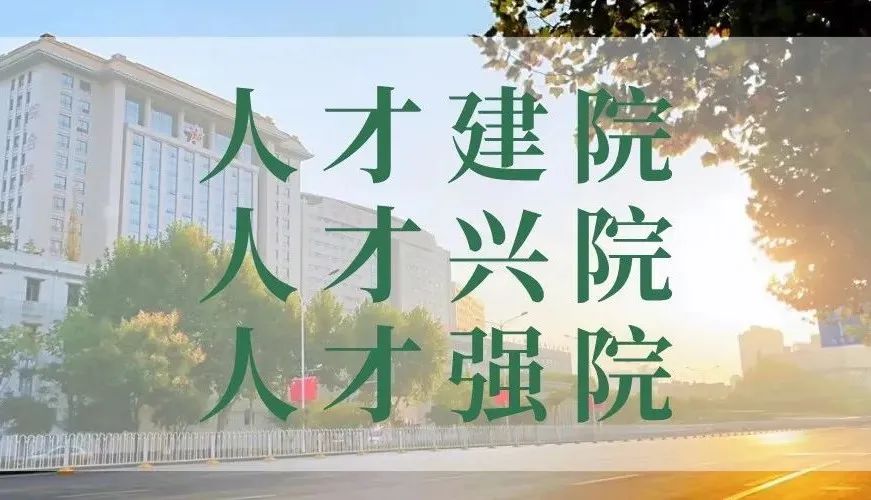 为深入贯彻中央军委人才工作会议精神，加速实施人才建院、人才兴院、人才强院战略，加快推进医院人才建设提档升级，早日实现一流战区总医院建设目标，现面向军内外招贤纳士，诚聘天下英才共赴中总，再创军中名院新辉煌！人才引进方式01博士后招收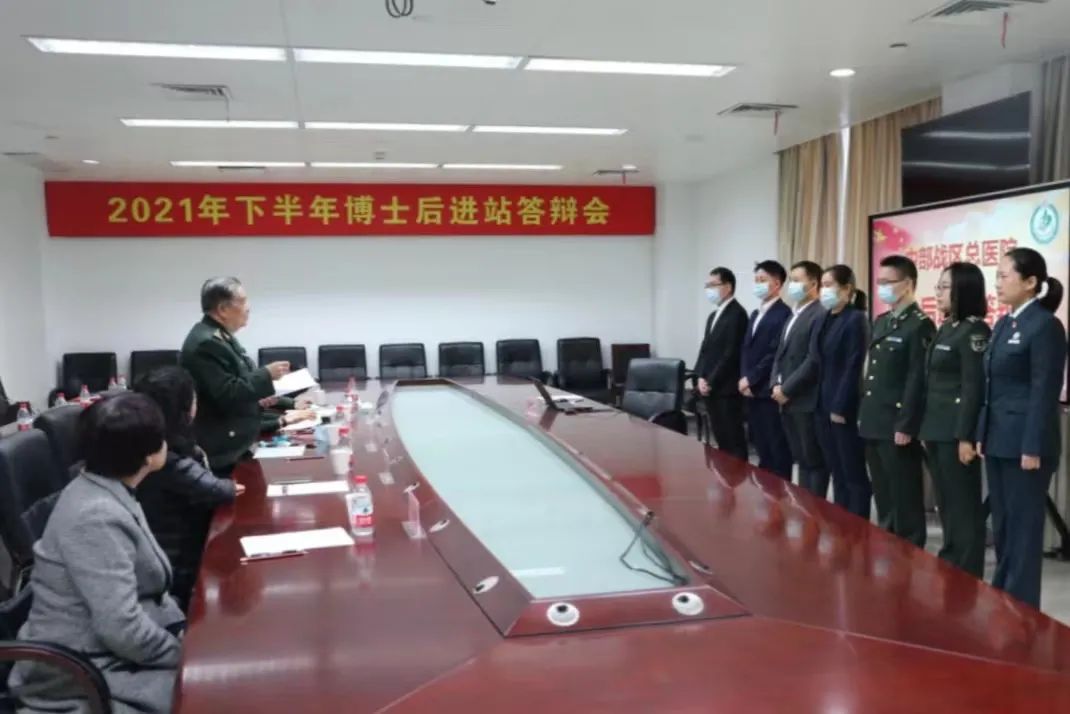 招收类型1.全额资助地方博士后：面向地方应届毕业博士或取得博士学历学位的无劳动关系社会流动人才；2.部分资助地方博士后：面向地方已就业的博士毕业生；3.军队人员博士后：面向军队在职干部、军队文职人员。申请条件1.政治立场坚定，品学兼优，遵纪守法，身体健康，具有较强的科研能力，有第一作者SCI论著发表；2.年龄35周岁以内，博士毕业并获得博士学位不超过3年；3.申请进站的博士后研究人员，应全脱产进站，不得兼职从事博士后研究工作。福利待遇1.工资待遇：博士后研究人员是正式工作人员，在站时间计入工龄。军人和文职人员按军队有关政策确定工资，地方博士后研究人员年薪24-30万元。在站期间提供博士后公寓住房或给予住房补贴。2.科研经费：博士后研究人员进站考核合格者，医院给予10万元科研启动经费资助。对中国博士后基金面上及特别资助项目中标者，给予相应的匹配基金和科研绩效。02聘用人员招录招聘对象应届毕业生或社会人才政治条件拥护党的基本路线、方针、政策，热爱军队卫生事业，恪守职业道德，无违法违纪行为，自愿遵守医院各项规章制度。学历条件应聘医疗岗位原则上应具有全日制硕士研究生以上学历学位；应聘医技、药学等岗位原则上应具有全日制本科以上学历；应聘护理岗位原则上应具有本科学历，优秀人才学历条件可适当放宽；全日制博士研究生以上学历人员免笔试，同等条件下，“双一流”建设高校与建设学科毕业生优先录用。资格条件具有招聘岗位要求的专业技术资格和执业资格。身体条件身体健康，五官端正，精神状态良好，具备完成工作任务的身体和心理素质。年龄要求应聘年龄初级30岁、中级40岁、高级50岁以下。应届生要求指2022年的国家统招类全日制应届毕业生，需能按期毕业，取得国家认可的学历学位及招聘岗位要求的专业技术资格和执业资格证书。本院实习生或规培结业学员同等条件下优先。福利待遇以驻地同类医院为参照系，统一建立本单位社会聘用人员工资福利制度，包括基本工资、津贴补贴、绩效工资、五险一金、带薪年假等。另有午餐补助、健康检查、子女入托等福利待遇。招聘岗位面向社会招录医疗、医技、药学、护理等专业技术岗位。（点击下图查看）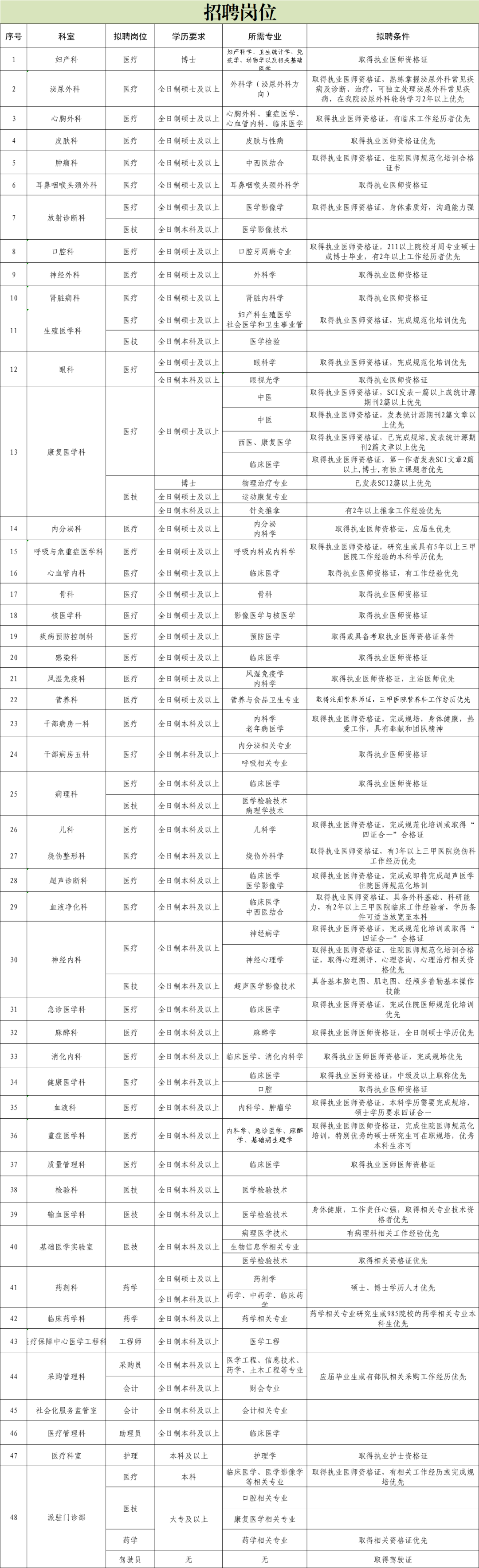 招聘程序招聘工作按以下步骤实施：招聘报名1、报名时间：即日起至2022年3月底截止。2、报名方式：应聘者将个人简历（上附一寸免冠照片）、学历学位证书、学信网学籍认证报告、执业资格证书、住院医师规范化培训合格证书、工作经历证明等资料扫描件及《中部战区总医院聘用人员报名信息采集表》（扫描下方二维码查看）发送至中部战区总医院人力资源科邮箱zbzqzyyhr@163.com；邮件标题格式为：应聘科室+姓名+学历+专业。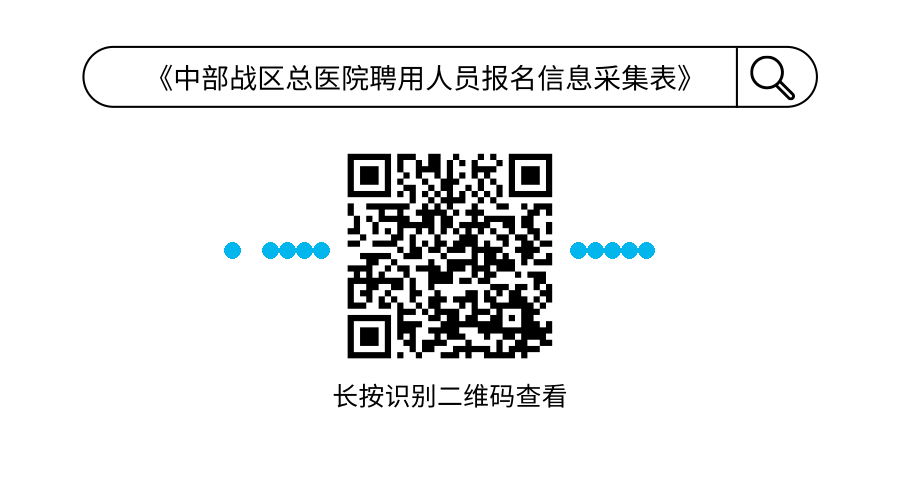 资格审查根据应聘报名情况进行简历初筛、资格审查，确定符合应聘岗位条件人员。面试考试计划于近期，按专业类别分组，对符合应聘岗位条件人员组织理论考试、操作考试和面试。体检和试工考察通过理论考试、操作考试和面试考试的人员进行健康体检和试工考察。办理录用手续通过以上考核人员办理录用手续，签订劳动合同。医院常年接受博士以上高学历人才报名，并视情给予相关特殊政策待遇。医院还将通过军官直招、文职招录、聘用兼职等形式引进各类人才，请及时关注医院公告。联系方式博士后招收联系人：曹干事联系电话：027-50771266邮箱：zzbsh2021@163.com聘用人员招录联系人：张干事联系电话：027-50771681邮箱：zbzqzyyhr@163.com